 Mide – Modelo Intercolegial de Diplomacia Estudantil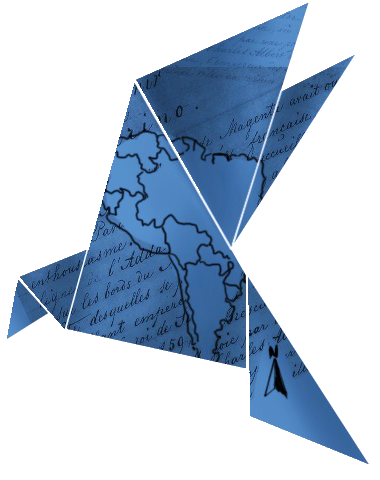 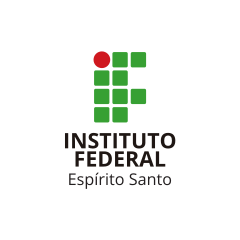 EDITAL 02/2019 – PROCESSO DE INSCRIÇÃO DE DELEGADOS DA I MideDO OBJETIVOO edital busca contribuir para o bom desenvolvimento e formação dos discentes envolvidos, além da inclusão no projeto; Inserir o aluno em um ambiente em que seja possível o experimento de novas experiências;Selecionar alunos para atuarem como delegados durante o Projeto, que ocorrerá nos dias 6, 7 e 8 de Dezembro.DAS VAGASSerão oferecidas 100 vagas, sendo:Para o comitê CDH 2019 - Legalização e Regulamentação da Compra, Posse e Porte de Armas: 36 delegações individuais;Para o OEA 2019 - Combate ao Narcotráfico e Formação de Grupos Paramilitares nas Américas: 38 delegações individuais;Para o UNSC 1956 - The Suez War (comitê em inglês): 19 delegações individuais;Para O Gûyrá (comitê de imprensa): 7 delegações.DA PARTICIPAÇÃO E CERTIFICAÇÃOO participante receberá certificado de atuação ao final do projeto, sendo que, para tal, deverá ter participado de, pelo menos, 60% da programação;DAS INSCRIÇÕESPeríodo de inscrição: 08/11 a 20/11;As inscrições não terão custo;Alunos do Ifes - campus Aracruz, egressos e alunos de outras instituições terão suas inscrições feitas em formulários diferentes;4.3.1.A inscrição dos discentes do CAMPUS ARACRUZ deverá ser feita através de:https://forms.gle/Zz2LmiQrm8YhuLS67;4.3.2.A inscrição dos EGRESSOS se dará por: https://forms.gle/v1RXnEZo2baFxLSq7;4.3.3.Os de OUTROS CAMPI ou INSTITUIÇÕES se inscreverão por: https://forms.gle/zue7KynKfLFFYPmy5;  4.3.3.1. Para estes, o processo se dará por meio de um(a) servidor(a) da escola participante, sendo que este(a) também se responsabilizará por acompanhar os alunos nos dias de Projeto. 4.3.3.2.O(a) servidor(a) deverá inscrever a Instituição que representa, informando a quantidade de estudantes, além de seus dados pessoais nos campos especificados. Após isso, o Secretariado entrará em contato, informando as delegações a serem divididas entre os(as) estudantes; 4.3.3.3.Após contato com o Secretariado, o(a) responsável terá 10 (dez) dias para enviar a relação alunoXdelegação, junto das informações a serem requisitadas adiante.Caso o número de inscrições válidas seja superior ao de vagas, a decisão se dará levando em conta a participação prévia em projetos de simulação geopolítica;Não serão aceitas inscrições fora do prazo.CRONOGRAMAAracruz, 08 de Novembro de 2019Secretaria Geral da I MideAtividadePrazoAbertura do período de inscrições08/11Fim do período de inscrições20/11Envio da relação aluno X delegação30/11Contato mesas diretoras X delegados03/12